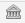 Found in the Network or Community, if the record is linked to the Institution Zone.(Record is held by SJSU)Click to view in Institution.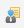 Found in the Institution or Community, if the record is linked to the Network Zone.(May or may not be owned by SJSU, look for Held by: )Click to view in Network.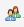 Found in the Institution or Network, if the record is linked to the Community Zone.(May or may not be owned by SJSU, look for Held by: )Click to view in Community.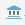 Found in the Institution, Electronic Collection or Portfolio that is not linked and active.(Record is held by SJSU, migrated from P2E)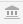 Found in the Institution, Electronic Collection or Portfolio that is not linked and inactive.(Record is held by SJSU; migrated from P2E; Suppressed from Discovery)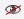 Suppressed from discovery. (Print only)  (no icon)If found in Institution, not linked.If found in Network, held by another CSU (not my institution).If found in Community, held by Alma community (not any CSUs).